OGGETTO: DOMANDA DI PARTECIPAZIONE ALLA PROCEDURA DI SELEZIONE INTERNA-ESTERNA FORMATORE SPETTRO AUTISTICOIl/la sottoscritto/a ………………..................................nato/a a…………………...prov. …Il ……./…….. /………..   residente a ……………………………..………  . in via …...…………….………………………………………..C.F.  …………………………………….	tel. ………………………………………Cell. …………………………………...email. ……………………………………Preso atto dell’Avviso Pubblico per il reclutamento esterno Formatore sullo spettro autisticoCHIEDEDi partecipare alla selezione per titoli per l’attribuzione dell’incarico.A tal fine, consapevole della responsabilità penale e della decadenza da eventuali benefici acquisiti nel caso di dichiarazioni mendaci, dichiara sotto la propria responsabilità quanto segue:Essere in possesso della cittadinanza italiana o di uno degli stati membri della comunità europea;Godere dei diritti civili e politici;Non avere riportato condanne penali e non essere destinatario di provvedimenti che riguardano l’applicazione di misure di prevenzione, di decisioni civili e di provvedimenti amministrativi iscritti nel casellario giudiziale; oppuredi aver riportato condanne non pregiudizievoli per l’attribuzione dell’incarico;Essere a conoscenza di non essere sottoposto a procedimenti penali; oppureDi essere sottoposto ai seguenti  procedimenti penali pendenti ………………………………………………….. Di prestare consenso al trattamento dei dati personali (D.lgs. 196/2003, così come modificato dal decreto legislativo 10 Agosto 2018, n.101 e ai sensi del Regolamento Europeo 2016/679);Che l’indirizzo al quale deve essere fatta ogni necessaria comunicazione relativa al presente   avviso è il seguente: ………………………………………………………………………….Dichiara altresì di accettare le condizioni indicate nell’avviso pubblicato all’albo del II Circolo Didattico di SpoletoAllega:Autorizzazione trattamento dei dati personali;Autocertificazione dei documenti posseduti e dei titoli attestanti i requisiti richiesti;Curriculum vitae in formato europeo;Copia documento di riconoscimento.Data …………………………………	Firma…………………………ALLEGATO 1CONSENSO PER IL TRATTAMENTO DEI DATI PERSONALI E PARTICOLARIIl/La sottoscritt_	,acquisite le informazioni relative all’informativa sulla privacy (presente sul sito istituzionale) ex art. 13 del D.lgs. n. 196/03 come modificato dal D.lgs. 101/2018 e art. 13 del Regolamento Europeo 2016/679, per il trattamento dei dati personali, fornita dal titolare del trattamento:Presta il suo consenso per il trattamento dei dati necessari allo svolgimento delle operazioni indicate nell’informativa;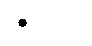 Presta il suo consenso per la comunicazione dei dati ai soggetti indicati nell’informativa.Il/La sottoscritt_ è consapevole che il mancato consenso al trattamento ed all’eventuale comunicazione dei dati di cui sopra comporterà l’impossibilità della valutazione della presente istanza e dei documenti allegati.Data……………………	Firma………………………………………….ALLEGATO 2DICHIARAZIONE SOSTITUTIVA resa ai sensi e per gli effetti del DPR 28 dicembre 2000 n. 445Il/a sottoscritto/a ……………………………………………nato/a ………………………………il	…………………………, residente a ……………………….in via…………………………………….., n……Ai sensi e per gli effetti dell’art. 76 D.P.R. n. 445/2000, consapevole della responsabilità e delle conseguenze civili e penali previste in caso di dichiarazioni mendaci e/o formazione od uso di atti falsi nonché in caso di esibizione di atti contenenti dati non più corrispondenti a verità, e consapevole, altresì, che qualora emerga la non veridicità del contenuto della presente dichiarazione, il sottoscritto decadrà dai benefici per i quali la stessa è rilasciata,PUNTEGGI DICHIARATIData…………………………………..	FIRMA…………………………………………Laurea specifica in neuropsichiatria infantilePunti 10  PUNTI ……..pubblicazioni sullo spettro autisticoPunti 5 a pubblicazionePUNTI ……..Esperienza pregressa nelle istituzioni scolastiche Punti 2 per ogni corso di formazione svolto presso le scuolePUNTI ……..numero ore di formazione offertePunti 5   fino a 3 orePunti 10 da 4 orePUNTI ……..Totale puntiPUNTI……